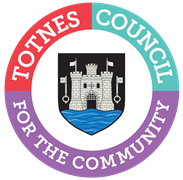 AGENDA FOR THE PLANNING COMMITTEEMONDAY 19TH SEPTEMBER 2023 IN THE GUILDHALLThere are stairs to the Council Chamber but if any member of the public has mobility issues the Council can relocate to the lower Guildhall.You are hereby SUMMONED to attend the Planning Committee on Monday 19th September 2023 at 6.30pm for a maximum of 90 minutes in the Guildhall for the purpose of transacting the following business:  Committee Members: Councillors T Bennett (Chair), G Allen, L Auletta, S Collinson, T Cooper, J Cummings, J Hodgson and L Smallridge.WELCOME AND APOLOGIES FOR ABSENCEThe Chair will read out the following statement:Welcome to everyone attending and observing the meeting.A reminder that open proceedings of this meeting will be video recorded. If members of the public make presentations, they will be deemed to have consented to being recorded. By entering the Council Chamber attendees are also consenting to being recorded. This meeting is limited to 90 minutes and therefore members are asked to raise their points succinctly and not repeat the same view expressed by colleagues if it does not add to the debate.To receive apologies and to confirm that any absence has the approval of the Council.The Committee will adjourn for the following items:PUBLIC QUESTION TIMEA period of 15 minutes will be allowed for members of the public to ask questions or make comment regarding the work of the Committee or other items that affect Totnes.The Committee will convene to consider the following items:CONFIRMATION OF MINUTESTo approve the minutes of 17th July 2023 and update on any matters arising. Document attached.TREE WORKS APPLICATIONSTo make recommendations on the following tree works applications:3a.   2742/23/TCA - T1: Pittosporum Tenuifolium - Fell tree due to being unmanageable and potential to cause damage by the aggressive root system. 7 Plymouth Road, Totnes, TQ9 5PH. See https://apps.southhams.gov.uk/PlanningSearchMVC/Home/Details/232742 PLANNING APPLICATIONSTo make recommendations on the following planning applications:4a.  2169/23/FUL – Demolition of existing foundry buildings & construction of new two storey foundry building & welfare facilities. Foundry and Fabrication Totnes Ltd, Babbage Road, Totnes, TQ9 5JD. See http://apps.southhams.gov.uk/PlanningSearchMVC/Home/Details/232169 4b.  2790/23/FUL - READVERTISEMENT (revised application form) Re-development works include internal refurbishment of site facilities block and installation of solar panels, replacement service points, installation of new barrier system, conversion of existing grass pitches into 47no.all-weather serviced pitches, a new tractor store & prefabricated reception building. Quay Caravan Club Site, Steamer Quay Road, Totnes, TQ9 5AL. See  http://apps.southhams.gov.uk/PlanningSearchMVC/Home/Details/222790 4c.  2800/23/HHO - Householder application for side extension adjoining west elevation of existing house & extension to west side of existing raised deck. 29 Pathfields, Totnes, TQ9 5TZ. See http://apps.southhams.gov.uk/PlanningSearchMVC/Home/Details/232800 4d.  2289/23/HHO - Householder application for construction of single storey side extension to existing dwelling. 20 Denys Road, Totnes, TQ9 5TJ. See http://apps.southhams.gov.uk/PlanningSearchMVC/Home/Details/232289 4e.  2838/23/HHO - Householder application for construction of single storey extension, demolition of existing outbuilding & structures, replacement with new flat roof & proposed porch (part-retrospective). 41 Higher Westonfields, Totnes, TQ9 5QY. See https://apps.southhams.gov.uk/PlanningSearchMVC/Home/Details/232838 4f.  2724/23/LBC - Listed Building Consent for removal of a small area of render on external wall, repoint with lime mortar, replace an oak lintel in the garden wall & repoint as necessary, fit a lead flashing to head of garden wall below the tie-bar & a lead cap to the top of the garden wall, cut back render on south facing wall to 100mm minimum above the paving level as an evaporation band, repair window, remove internal damaged plaster & re-plaster with lime mortar. 4 Gothic House, Bank Lane, Totnes, TQ9 5EH. See  http://apps.southhams.gov.uk/PlanningSearchMVC/Home/Details/232724 4g.  1962/23/HHO - Householder application for proposed conservatory. 45 Smithfields, Totnes, TQ9 5LR. See http://apps.southhams.gov.uk/PlanningSearchMVC/Home/Details/231962 4h.  2634/23/VAR - Application for variation of conditions 2 (approved plans) 13 (use of proposed space) of planning consent 56/1714/98/F. The Forge, Collins Road, Totnes, TQ9 5PJ. See http://apps.southhams.gov.uk/PlanningSearchMVC/Home/Details/232634TELECOMMUNICATIONS SITETo consider the application for proposed development of a telecommunications site on Babbage Road (reference 2603/23/PAT). Document attached and see https://apps.southhams.gov.uk/PlanningSearchMVC/Home/Details/232603  TRAFFIC, TRANSPORT AND PEDESTRIAN POLICYTo consider the updated Traffic, Transport and Pedestrian Policy and make a recommendation to Full Council. Documents attached. NALC RESPONSE TO LOCAL PLANS CONSULTATIONTo consider any Council response to the National Association of Local Councils’ response to the Department for Levelling Up, Housing and Communities (DLUHC) consultation on Local Plans, and make any recommendation to Full Council. [Note DLUHC consultation closes on 18 October 2023]. Document attached and see https://www.gov.uk/government/consultations/plan-making-reforms-consultation-on-implementation/levelling-up-and-regeneration-bill-consultation-on-implementation-of-plan-making-reforms TRAFFIC AND TRANSPORT FORUMTo consider any recommendations from the Traffic and Transport Steering Group held on 19th July 2023 and Forum held on 26th July 2023. Documents attached.DEPUTY CHAIRTo consider the position of Deputy Chair to the Planning Committee. No document.DATE OF NEXT MEETINGTo note the date of the next meeting of the Planning Committee – Monday 16th October 2023 at 6.30pm in the Guildhall.The Council will be asked to RESOLVE to exclude the press and public “by reason of the confidential nature of the business” to be discussed and in accordance with the Public Bodies (Admission to Meetings) Act 1960.PLANNING APPEAL REPRESENTATION To nominate an individual to be the Council’s representative under Rule 6 status for Council participation in two planning appeal cases linked to the Former Dairy Crest Site (legal).  No document. S HallidayGovernance and Project Manager 13th September 2023USE OF SOUND RECORDINGS AT COUNCIL & COMMITTEE MEETINGSThe open proceedings of this Meeting will be video recorded. If members of the public make a presentation, they will be deemed to have consented to being recorded. By entering the Council Chamber or Zoom meeting, attendees are also consenting to being recorded.Televised, vision and sound recordings or live broadcastings by members of the press or public at Councillor Committee debates are permitted and anyone wishing to do so is asked to inform the Chair of the respective Committee of their intention to record proceedings.